  1.  Remove the disc brake calipers and install a force gauge between the caliper piston 	     and the caliper housing.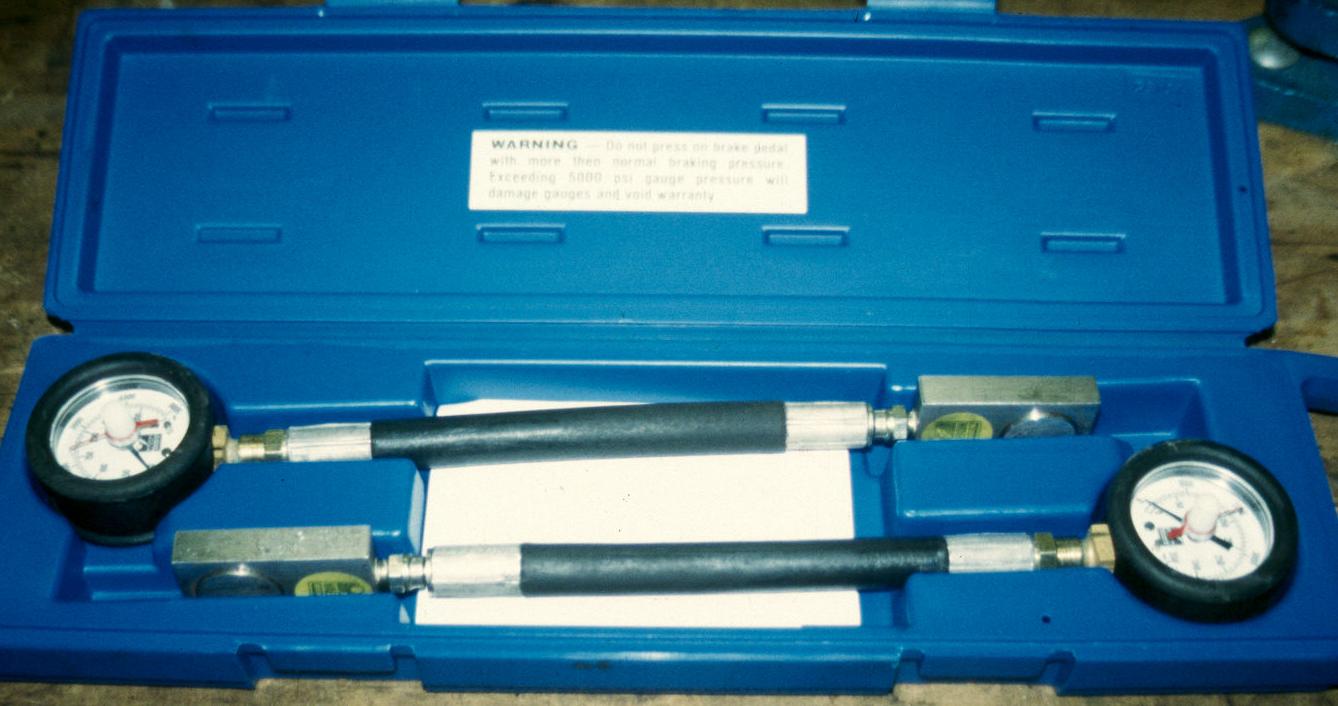   2.  Depress the brake pedal and observe the force readings.Left side = ______ pounds       Right side = ______ poundsThe readings should be the same.	OK   NOT OK     3.  List possible causes that could prevent the force reading to be different from one side 	     to the other.A.  ___________________________________________________B.  ___________________________________________________C.  ___________________________________________________  4.  Based on the test results, what is the needed action?		_________________________________________________________________		_________________________________________________________________